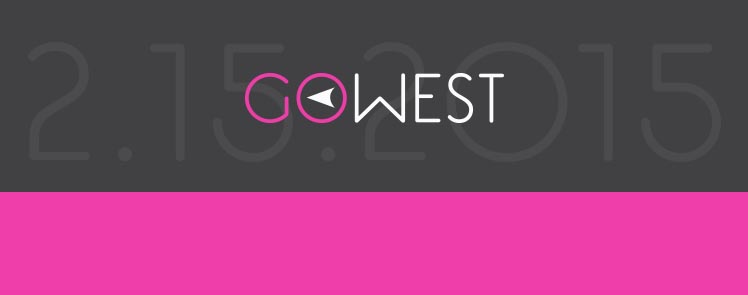 A BENEFIT FOR KRIS WEST AND HER FAMILY TO HELP BEAT BREAST CANCERJoin Kris and her family for food, fun and fundraising! Sunday, February 15, 2015 1:00 to 5:00 pmLive Music byTwo Hicks and a ChickFood ~ Cash BarSilent Auction and Raffle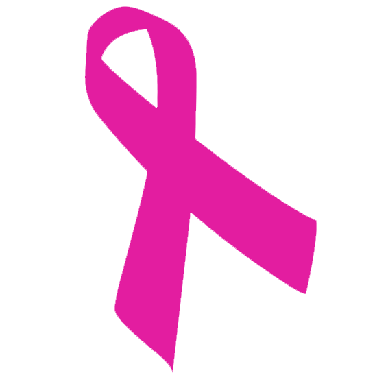 		Silent auction closing at 3:30 pm Medina Entertainment Center500 Highway 55, Medina, MN 55340$10 suggested donation at the door                                                                      cash or check preferredMore details: www.facebook.com/gowest2152015Questions: email: gowest.2.15.2015@gmail.com or call 952-996-9657